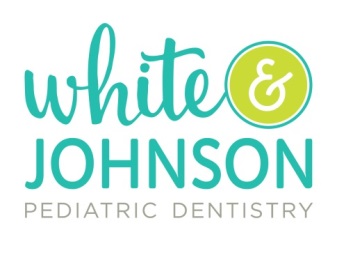 Acknowledgment of Receipt of Notice of Privacy PracticesPatient Name_________________________________________________________________________________Patient Address_______________________________________________________________________________Patient Phone________________________________________________________________________________													SECTION B: TO THE PATIENT—PLEASE READ THE FOLLOWING STATEMENTS CAREFULLY. Purpose of Consent: By signing this form, you will consent to our use and disclosure of your protected health information to carry out treatment, payment activities, healthcare and practice operations. Notice of Privacy Practices: You have the right to read our Notice of Privacy Practices before you decide whether to sign this Consent. Our Notice provides a description of our treatment, payment activities, and healthcare operations, of the uses and disclosures we may make of your protected health information, and of other important matters about your protected health information. A copy of our Notice accompanies this Consent. We encourage you to read it carefully and completely before signing this Consent. We reserve the right to change our privacy practices as described in our Notice of Privacy Practices. If we change our privacy practices, we will issue a revised Notice of Privacy Practices, which will contain the changes. Those changes may apply to any of your protected health information that we maintain. You may obtain a copy of our Notice of Privacy Practices, including any revisions of our Notice, at any time by contacting:  Lynn Stinson - Telephone – 910-686-1869 Address – 8115 Market Street Ste 204, Wilmington, NC 28411Right to Revoke:  You will have the right to revoke this Consent at any time by giving us written notice of your revocation submitted to the Contact Person listed above. Please understand that revocation of this Consent will not affect any action we took in reliance on this Consent before we received your revocation, and that we may decline to treat you or to continue treating you if you revoke this Consent. SIGNATUREI, ______________________________________________, have had full opportunity to read and consider the contents of this Consent form and your Notice of Privacy Practices. I understand that, by signing this Consent form, I am giving my consent to your use and disclosure of my protected health information to carry out treatment, payment activities, healthcare and practice operations. Signature___________________________________________Date____________________ If this Consent is signed by a personal representative on behalf of the patient, complete the following: Personal Representative’s Name:________________________________________________________________Relationship to Patient:________________________________________________________________________YOU ARE ENTITLED TO A COPY OF THIS CONSENT AFTER YOU SIGN IT, Please ask for a copy if you would like one.